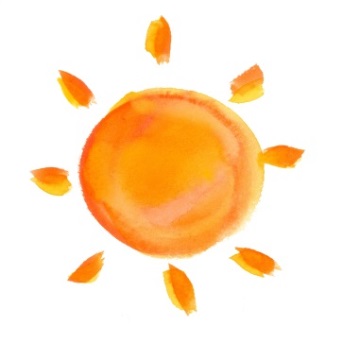 発表会に向けて練習が進んでいます。　３年生は、「弥富市探検隊」で「弥富市」をテーマに調べたことを発表します。調べたことを説明するときは、大きな声で分かりやすいプレゼンテーションができるように、一生懸命練習に取り組んでいます。しっかりと練習を積んで自信をもたせたいと思います。発表会当日、元気いっぱいに発表ができるように、ご家庭でも励ましの声がけをよろしくお願いします。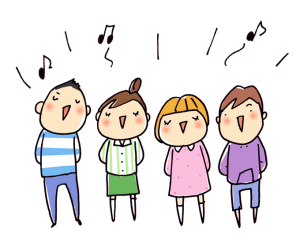 発表会について１．　日時　１１月１７日（木）３時間目の授業２．　場所　十四山東部小学校体育館３．　発表（予定）　１０：４５～１１：３０　　　　　　　　　　総合学習発表会　「弥富市探検隊」＊詳しくは後日配付の案内文書をご覧ください。　授業参観ありがとうございました。　先日はお忙しい中にもかかわらず、授業参観のためにご来校いただきありがとうございました。また、毎日、健康観察カード、連絡帳、音読カードとサインをしていただきありがとうございます。よかったところや更によくするといいところを伝えていただけると、お子さんの励みになると思います。　　　　　　　　よろしくお願いします。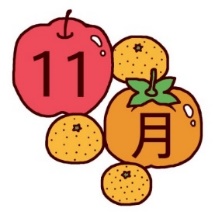 　　　　　　　　　　　　　　　の予定１１月　　４日（金）　体重測定　　１１月　１０日（木）　集金日　下校１４：５５１１月　１７日（木）　学習発表会　一斉下校１５：４５１１月　２４日（木）　南部消防署見学　５時間授業　一斉下校１４：５５１１月の集金について　１１月１０日（木）に口座から引き落としされます。学年費１，０００円、給食費５，０００円、手数料１０円　合計６，０１０円です。よろしくお願いします。三つ葉農家へ見学に行ってきました。１０月１２日（水）に高坂さんの三つ葉ハウス見学をさせていただきました。たくさんの三つ葉が植えられていて、子どもたちは、三つ葉の育ち方をじっくりと観察しました。「十東っ子の決まり」をよろしくお願いします。コートやジャンパー類　　屋外と屋内の区別をするため、「教室にいるときはジャンパー類は脱いでロッカーにしまう」とします。上着を１枚脱いでいても寒くない服装でお願いします。手袋　記名をお願いします。　ネックウォーマー　登下校時のみ着用可です。記名をお願いします。マフラーは不可です。長袖・長ズボンのジャージ　華美でなく、学校での使用にふさわしいもので、フードのないもの。　体育専用とし、体操服入れに入れて持たせて下さい。　上は体操シャツの上に着る。下はハーフパンツの代わりにしてもよい。※大きめサイズを買う場合は、袖や裾、ウエストゴムの調整をしてください。※肌着は、できるだけ体操シャツの袖や襟から見えないものでお願いします。（長袖肌着に半袖体操シャツにならないようにしてください）※タイツやスパッツ（レギンス）は、体育の時は脱ぎますので、体育のある日は避けていただくか、　靴下を持たせてください。